DescriptionProduct ImagesHandbookCOBRA-75 ST-EU-75ST-EU COBRA COBRA CB 27 Mhz. AM / FM 40 channels.Joined cigarette lighter plug to power in your vehicle quickly and effectively facilitating the assembly and disassembly of this station in a very simpleDirect access to channels 19
- Display channel indicator
- Selectors UP / DOWN in front
- Volume Control
- Squelch Control
- Tx Led indicator
- Socket for external speaker
- Micro Connector 4 pin
- SO239 antenna connector
- lighter connector built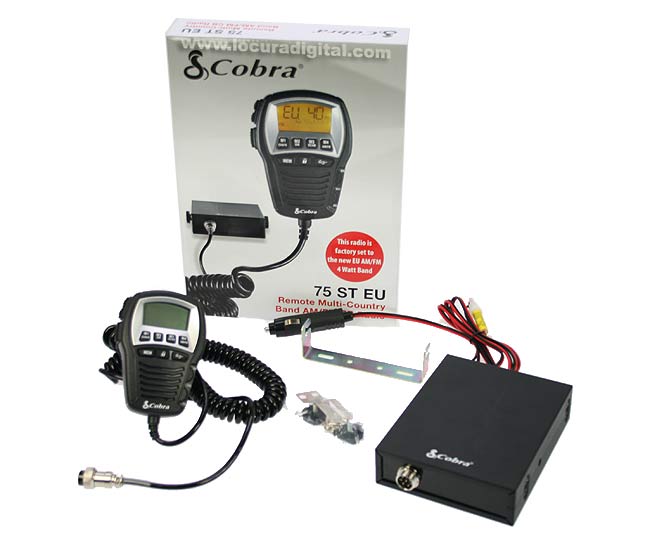 Kit Contents COBRA 75 ST-EU1 RADIO COBRA 751 POWER CABLE CONNECTOR WITH LIGHTER1 BRACKET IS STABLE1 BRACKET MICROPHONE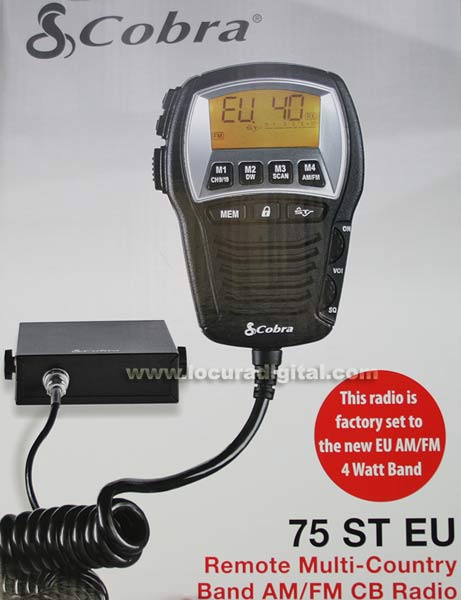 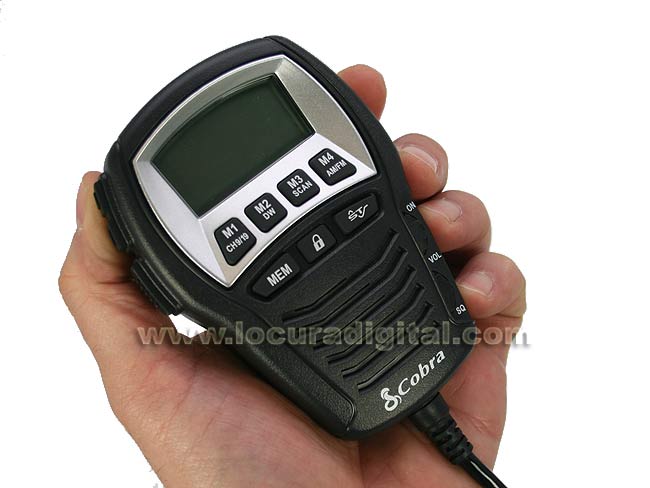 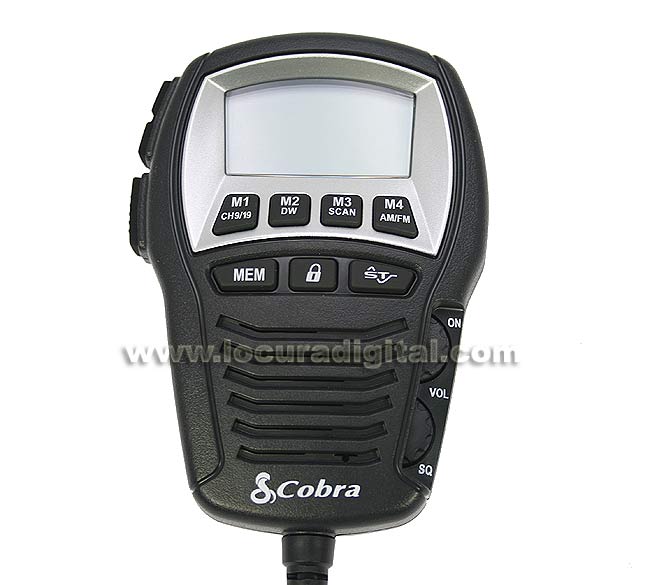 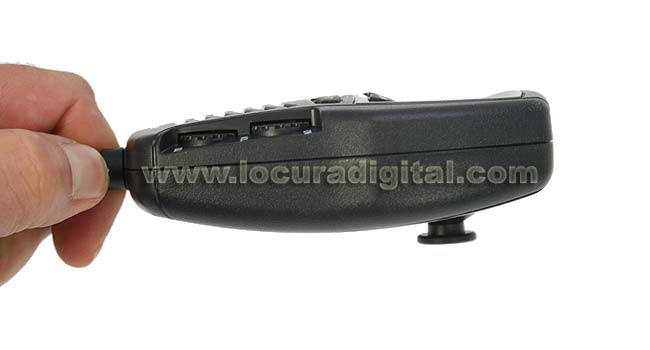 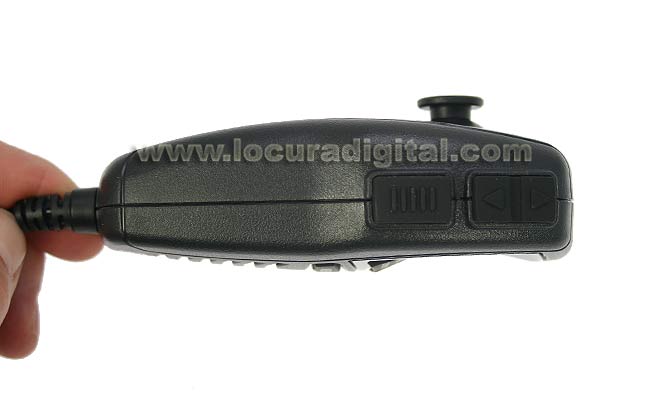 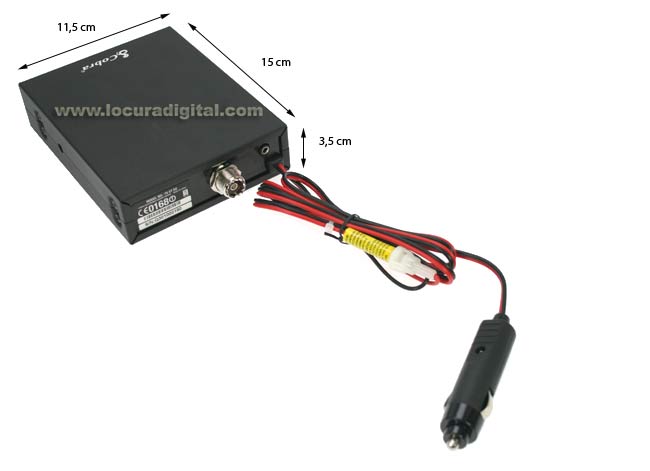 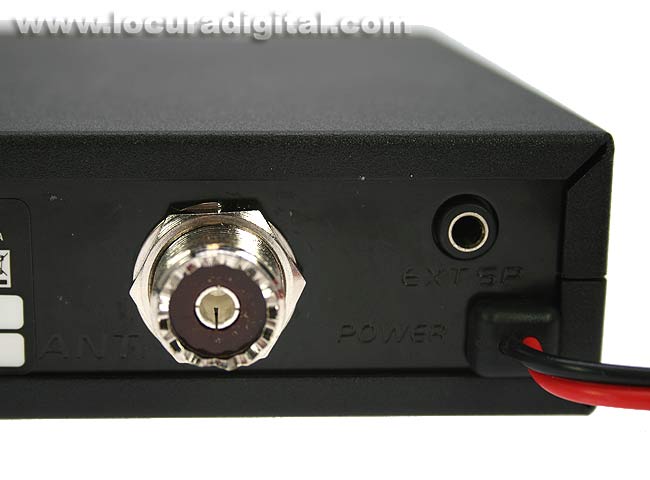 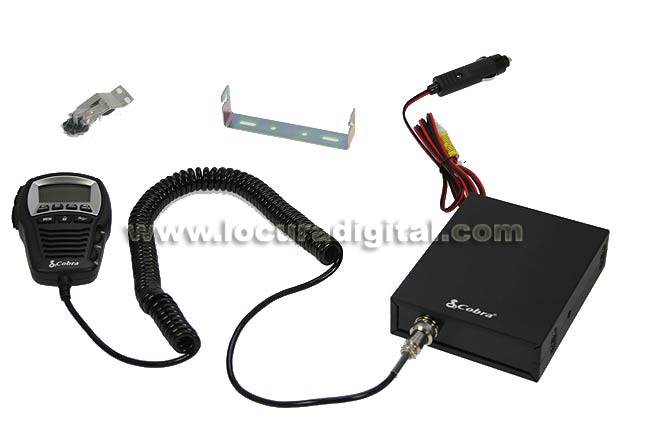 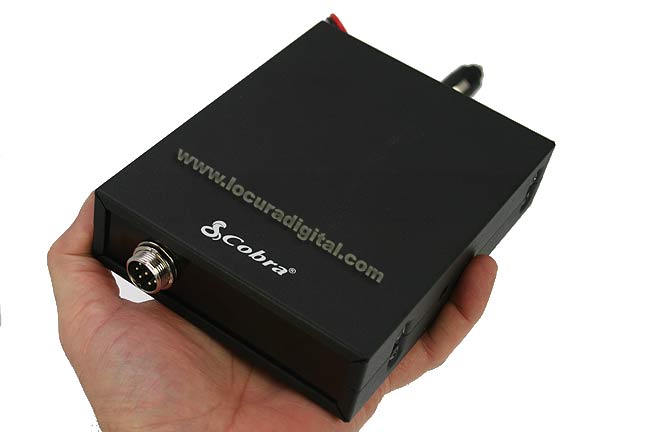 FeaturesDirect access to channels 9 and 19
- Display channel indicator
- Selectors UP / DOWN in front
- Volume Control
- Squelch Control
- Tx Led indicator
- Socket for external speaker
- Micro Connector 4 pin
- SO239 antenna connector
- lighter connector built